R E G U L A M I NMistrzostwa Województwa Lubelskiego w biegach przełajowychBiała Podlaska, 1 października 2022 r.I.  Cel- popularyzacja biegów przełajowych w województwie lubelskim- ocena startu przygotowań do zawodów międzywojewódzkich i ogólnopolskich- wyłonienie mistrzów województwa w kategoriach wiekowych - wstępna selekcja do dalszego szkolenia klubowegoII .  Organizator-  Lubelski Okręgowy Związek Lekkiej Atletyki w Lublinie-  Miasto Biała Podlaska-  MKS Żak Biała Podlaska-  Bialski Szkolny Związek Sportowy Zawody współfinansowane ze środków PZLA i PKN ORLENIII . Termin i miejsce1 października 2022 r. godz. 11.00 /sobota/ Biała Podlaska ul. Warszawska 12 
(wejście do parku od strony parkingu przy ul. Warszawskiej 14 – wysoki budynek Delegatury Urzędu Wojewódzkiego -  w związku z rewitalizacją nie ma możliwości wjazdu do Parku Radziwiłłowskiego pojazdami)IV.  Zasady uczestnictwaW zawodach prawo startu mają zawodnicy bez ograniczeń ilościowych posiadający aktualne badania lekarskie i ubezpieczenie, za które odpowiedzialność ponoszą zgłaszające kluby – dotyczy kategorii od młodzika do seniora.Dzieci i dzieci starsze za pisemną zgodą rodziców/ opiekunów prawnych na zasadach udziału 
w zawodach szkolnych.V.  Program minutowyVI. Dekoracje  - ok. 15 minut po zakończeniu każdej konkurencjiVII.  Zgłoszenia-  zgłoszenia we wszystkich kategoriach wyłącznie e-mailem w wersji excel.xls (według załączonego poniżej wzoru) należy przesłać do 28 września 2022r. do godz. 15.00 na adres:    jwilczek@vp.pl- telefon kontaktowy: Janusz Wilczek - 503 147 533,VIII.  Punktacja-  w relacji klubów, w/g  klucza:  I-12, II-9, III- 8, IV -7 ……….  X-1 pkt. - nie zaliczamy biegów dzieci i seniorów
IX. Nagrody  - indywidualnie:    miejsca I - III  medale, miejsca  I –VI dyplomy, - klubowo:            miejsca I - VI puchary,XI. Zasady finansowaniaImpreza finansowana ze środków budżetu Urzędu Marszałkowskiego Województwa Lubelskiego, LOZLA oraz środków budżetu Miasta Biała Podlaska,- koszty organizacyjne pokrywają organizatorzy, - koszty uczestnictwa pokrywają jednostki delegujące.XII. Postanowienia końcowe-  zawodnicy od kat. młodzika powinni posiadać numery startowe zgodne ze zgłoszeniem.
- dzieci powinny posiadać kartki startowe, które oddają sędziemu na mecie.- wyżywienie – obiady dnia /ok. 21,00zł/ - rekomendujemy:Fabryka Smaku, Pl. Wolności 4, tel: 885 906 905, 502 527 627 do konsumpcji w miejscu,
 a dla cateringu – 691 088 878 (wymagane kilkudniowe wcześniejsze zamówienie).- za zgłoszenia po terminie opłata startowa od zawodnika wynosi: 20,00 zł- za ubezpieczenia od NWW odpowiedzialne są szkoły/kluby zgłaszające zawodników - zgłoszenie do zawodów jest jednoznaczne z wyrażeniem zgody na przetwarzanie danych osobowych- interpretacja regulaminu zawodów należy do organizatora- zawody wpisane są do kalendarza PZLA.				Organizatorzy(Wzór karty startowej / najlepiej wypełnić komputerowo – będzie czytelnie)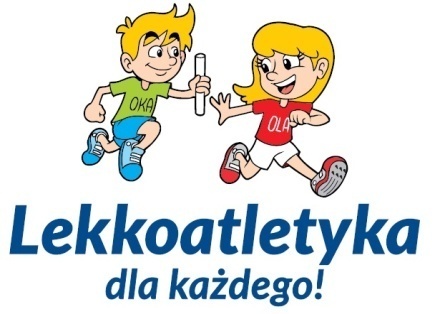 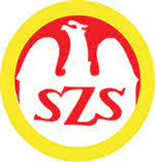 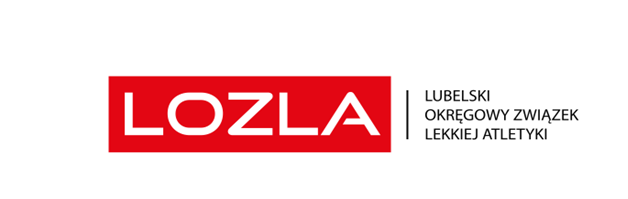 Honorowy Patronat 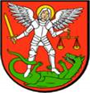 Prezydenta Miasta Biała Podlaska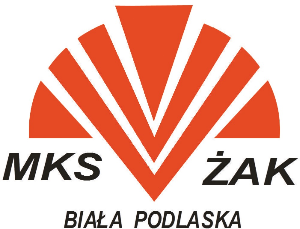 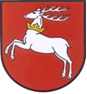 Konkurencje dla dzieci:Weryfikacja zgłoszeń od godz. 10.00Weryfikacja zgłoszeń od godz. 10.00Weryfikacja zgłoszeń od godz. 10.00Weryfikacja zgłoszeń od godz. 10.00      11.100,5 kmdzieci dziewczętakl. V szk. podst. (rocz.2011)1 x 0,5 km      11.150,5 kmdzieci chłopcykl. V szk. podst. (rocz.2011)1 x 0,5 km      11.22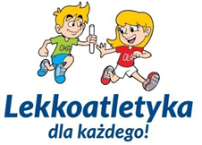 0,5 kmdzieci dziewczętakl. VI szk. podst. (rocz.2010)1 x 0,5 km      11.300,5 kmdzieci chłopcykl. VI szk. podst. (rocz.2010)1 x 0,5 km      11.351 kmdzieci dziewczętakl. VII szk. podst. (rocz.2009)2 x 0,5 km      11.421 kmdzieci chłopcykl. VII szk. podst. (rocz.2009)2 x 0,5 km1100 -1200Weryfikacja zgłoszeńWeryfikacja zgłoszeńWeryfikacja zgłoszeńWeryfikacja zgłoszeń11.50Otwarcie Mistrzostw – w pobliżu miejsca startu i metyOtwarcie Mistrzostw – w pobliżu miejsca startu i metyOtwarcie Mistrzostw – w pobliżu miejsca startu i metyOtwarcie Mistrzostw – w pobliżu miejsca startu i mety12.151,5 kmmłodziczkirocz.07-081x0,5 km+1x1 km12.252 kmmłodzicyrocz.07-082x1 km12.402 kmjuniorki młodszerocz.05-062x1 km12.402 kmjuniorkirocz.03-042x1 km12.553 kmjuniorzy młodsirocz.05-063x1 km12.553 kmjuniorzyrocz.03-043x1 km13.155kmseniorki i seniorzyrocz.02 i starsi5x1 km13.40zakończenie zawodówzakończenie zawodówzakończenie zawodówzakończenie zawodówWzór zgłoszenia – tabela excel wyłącznie !!!! 
- w nazwie klubów nie wpisywać miejscowości – M oznacza mężczyznę, K kobietę, konkurencje wpisujemy bez spacjiWzór zgłoszenia – tabela excel wyłącznie !!!! 
- w nazwie klubów nie wpisywać miejscowości – M oznacza mężczyznę, K kobietę, konkurencje wpisujemy bez spacjiWzór zgłoszenia – tabela excel wyłącznie !!!! 
- w nazwie klubów nie wpisywać miejscowości – M oznacza mężczyznę, K kobietę, konkurencje wpisujemy bez spacjiWzór zgłoszenia – tabela excel wyłącznie !!!! 
- w nazwie klubów nie wpisywać miejscowości – M oznacza mężczyznę, K kobietę, konkurencje wpisujemy bez spacjiWzór zgłoszenia – tabela excel wyłącznie !!!! 
- w nazwie klubów nie wpisywać miejscowości – M oznacza mężczyznę, K kobietę, konkurencje wpisujemy bez spacjiWzór zgłoszenia – tabela excel wyłącznie !!!! 
- w nazwie klubów nie wpisywać miejscowości – M oznacza mężczyznę, K kobietę, konkurencje wpisujemy bez spacjiZgłoszenie – Mistrzostwa Województwa Lubelskiego w biegach przełajowych, Biała Podlaska 1 października 2022 r.Zgłoszenie – Mistrzostwa Województwa Lubelskiego w biegach przełajowych, Biała Podlaska 1 października 2022 r.Zgłoszenie – Mistrzostwa Województwa Lubelskiego w biegach przełajowych, Biała Podlaska 1 października 2022 r.Zgłoszenie – Mistrzostwa Województwa Lubelskiego w biegach przełajowych, Biała Podlaska 1 października 2022 r.Zgłoszenie – Mistrzostwa Województwa Lubelskiego w biegach przełajowych, Biała Podlaska 1 października 2022 r.Zgłoszenie – Mistrzostwa Województwa Lubelskiego w biegach przełajowych, Biała Podlaska 1 października 2022 r.Zgłoszenie – Mistrzostwa Województwa Lubelskiego w biegach przełajowych, Biała Podlaska 1 października 2022 r.Zgłoszenie – Mistrzostwa Województwa Lubelskiego w biegach przełajowych, Biała Podlaska 1 października 2022 r.konkurencjanr start.nazwiskoimięrok ur.nazwa szkoły lub klubumiejscowośćtrener lub n-l wfM2km500KowalskiJan2008TKS TomasoviaTomaszów L.Kowalski JanK1,5km500KowalskaAnna2007MKS AgrosChełmKowalski JanNazwisko i imię ………………………….nr start…...Rok.ur……………………. dystans…………………..Szkoła/Klub……………………………………………..Trener……………………………………………….Nazwisko i imię ………………………….nr start…...Rok.ur……………………. dystans…………………..Szkoła/Klub……………………………………………..Trener……………………………………………….Nazwisko i imię ………………………….nr start…...Rok.ur……………………. dystans…………………..Szkoła/Klub……………………………………………..Trener……………………………………………….Nazwisko i imię ………………………….nr start…...Rok.ur……………………. dystans…………………..Szkoła/Klub……………………………………………..Trener……………………………………………….Nazwisko i imię ………………………….nr start…...Rok.ur……………………. dystans…………………..Szkoła/Klub……………………………………………..Trener……………………………………………….Nazwisko i imię ………………………….nr start…...Rok.ur……………………. dystans…………………..Szkoła/Klub……………………………………………..Trener……………………………………………….Nazwisko i imię ………………………….nr start…...Rok.ur……………………. dystans…………………..Szkoła/Klub……………………………………………..Trener……………………………………………….Nazwisko i imię ………………………….nr start…...Rok.ur……………………. dystans…………………..Szkoła/Klub……………………………………………..Trener……………………………………………….